Государственное  бюджетное учреждение дополнительного образованияЦентр психолого-педагогической, медицинской и социальной помощи  Выборгского района Санкт-ПетербургаОтчет о работе добровольческого движения  ноябрь 2020-2021 учебный годЗам. директора по ОПР: Кулагина С.А.               Педагог-психолог Воробей А.А.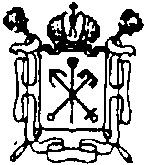 № п./п.Название мероприятияЦель деятельностиСодержание деятельностиУчастникиДата проведенияФотоотчетОбучение в рамках онлайн курса для волонтеров, руководителей и специалистов работающих с детьмиОбучение лидеров добровольцевПовышение квалификации в дистанционном формате1 человекВоробей Анна Андреевна21.11.2020«ФОРМА ДОБРА. ТОП 25 Самые добрые люди ПетербургаЛучшие практики представляют активисты движения реализующих социальные проектыУчастие в онлайн конкурсе в номинация «ЮНЫЕ ДОБРОДЕЛЫ»1 человекБаукина Вера, 474 школа-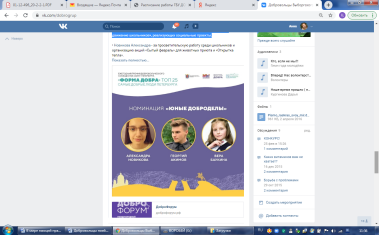 Доброфорум 9.0 Обучение лидеров добровольцевМотивационные сессии, public taks, мастер-классы и встречи с опытными спикерами в сфере добровольчества и благотворительности и селебрити.Онлайн-трансляция26.11.2020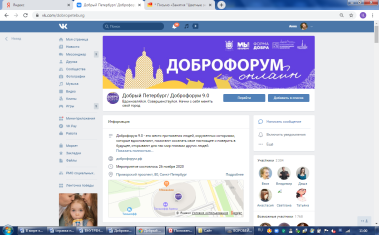 XVII    Слёт лидеров волонтерских движений Обучение лидеров добровольцевВыездные мероприятия2 человека01.11-2020-04.11.29292 человека45 просмотровДень народного единстваФормирование гражданственностиОформление постов в группе ВКhttps://vk.com/dobrogrup04.11.2020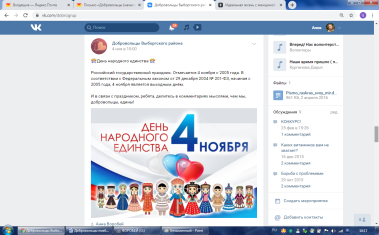 21 просмотрДень согласия и примиренияФормирование правовой грамотностиОформление постов в группе ВКhttps://vk.com/dobrogrup07.11.2020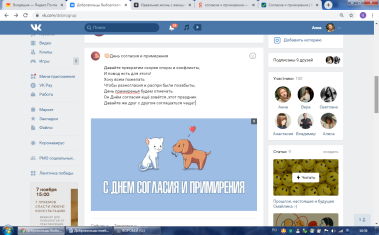 15 просмотров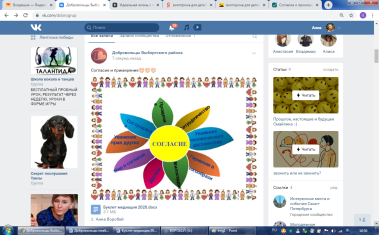 10 просмотровМеждународный день против фашизма, расизма и антисемитизма Формирование нетерпимого отношения к насилиюОформление постов в группе ВКhttps://vk.com/dobrogrup09.11.2020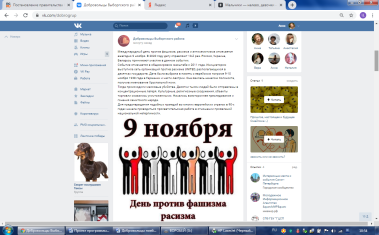 25 просмотровВсероссийский день правовой помощи детямФормирование правовой грамотностиОформление постов в группе ВКhttps://vk.com/dobrogrup20.11.2020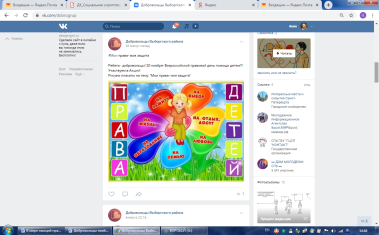 26 просмотров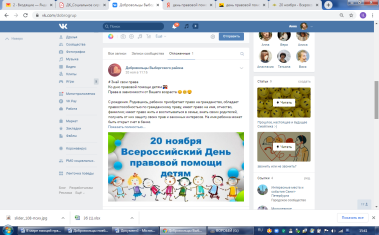 #КИНОТЕКАПривлечение к добровольчествуПросмотр обучающих видеоhttps://vk.com/dobrogrup02.11.202009.11.202016.11.202023.11.202030.11.2020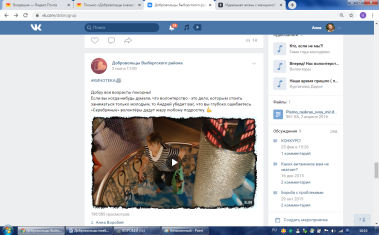 18 просмотров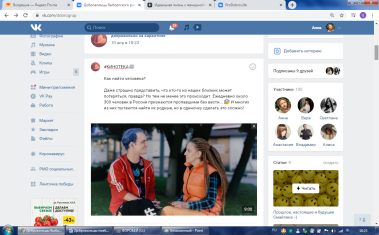 25 просмотров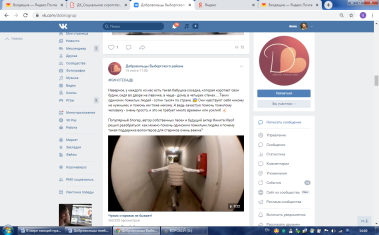 20 просмотров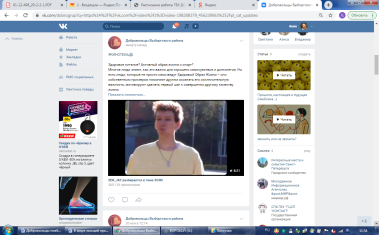 17 просмотровМеждународный Онлайн-форум «iDIPLOMATIA: молодёжь Мира» — 2020Вопросы безопасности территорий, молодежной политики и современных медиа технологийОбучение кураторов-добровольцев4 человека19.11.2020Обучение по комплексной дополнительной общеобразовательной общеразвивающей программе «Профилактика девиантного поведения» модуль «Поколение будущего» часть 1: «За здоровый стиль жизни»Формирование ценности добровольчества у обучающихсяОбучение членов добровольческих командОбучающиеся ГБОУ №474          №117По согласованию с ГБОУ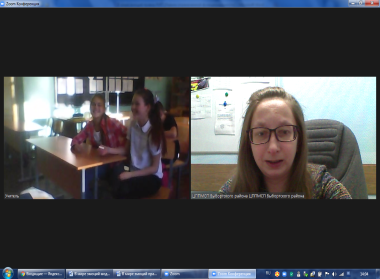 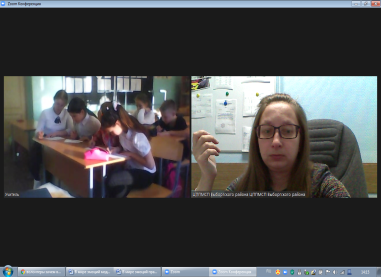 Олайн-акция «Самый дружный класс»Формирование нетерпимого отношения к насилию.и буллингуАкция в группе вконтакте «Добровольцы Выборгского района»https://vk.com/dobrogrupВ течение месяца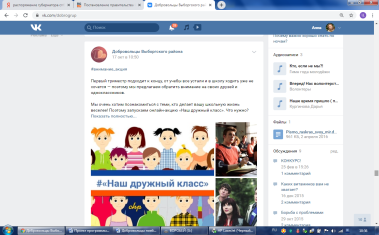 43 просмотраАкция «Свободное время»Формирование ценности ЗОЖ  у обучающихсяАкция в группе вконтакте «Добровольцы Выборгского района»https://vk.com/dobrogrupВ течение месяца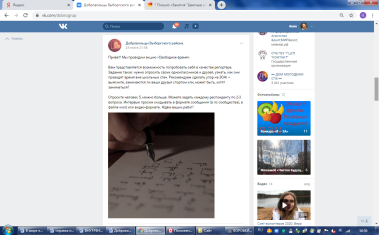 15 просмотровАкция «Красная лента»Привлечения внимания общественности к проблеме ВИЧ/СПИДаАкция в группе вконтакте «Добровольцы Выборгского района»https://vk.com/dobrogrupГБОУ № 65, 117С 26.11.2020 по 05.12.2020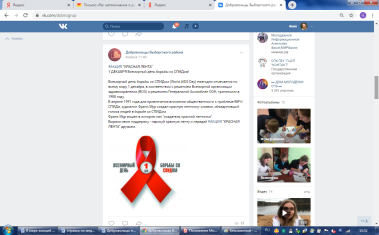 